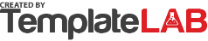 HIGH LEVEL WORK BREAKDOWN STRUCTUREHIGH LEVEL WORK BREAKDOWN STRUCTUREHIGH LEVEL WORK BREAKDOWN STRUCTUREHIGH LEVEL WORK BREAKDOWN STRUCTUREHIGH LEVEL WORK BREAKDOWN STRUCTUREHIGH LEVEL WORK BREAKDOWN STRUCTUREHIGH LEVEL WORK BREAKDOWN STRUCTURE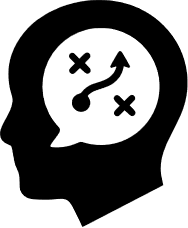 PLANNING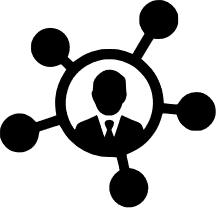 ANALYSIS1.1 CREATE WORK PLAN1.1 CREATE WORK PLAN1.1 CREATE WORK PLAN2.1 DRAW AS-IS PROCESS FLOWS2.1 DRAW AS-IS PROCESS FLOWS2.1 DRAW AS-IS PROCESS FLOWS1.2 INTEGRATE CHANGE & ISSUE MANAGEMENT PLAN1.2 INTEGRATE CHANGE & ISSUE MANAGEMENT PLAN1.2 INTEGRATE CHANGE & ISSUE MANAGEMENT PLAN2.2 CREATE TO-BE PROCESS FLOWS2.2 CREATE TO-BE PROCESS FLOWS2.2 CREATE TO-BE PROCESS FLOWS1.3 RISK MANAGEMENT PLAN1.3 RISK MANAGEMENT PLAN1.3 RISK MANAGEMENT PLAN2.3 GAP ANALYSIS2.3 GAP ANALYSIS2.3 GAP ANALYSIS1.4 COMMUNICATION MANAGEMENT PLAN1.4 COMMUNICATION MANAGEMENT PLAN1.4 COMMUNICATION MANAGEMENT PLAN2.4 BUSINESS PROCESS INVENTORY2.4 BUSINESS PROCESS INVENTORY2.4 BUSINESS PROCESS INVENTORY1.5 PROCUREMENT MANAGEMENT PLAN1.5 PROCUREMENT MANAGEMENT PLAN1.5 PROCUREMENT MANAGEMENT PLAN2.5 PROJECT PLAN REQUIREMENTS ANALYSIS2.5 PROJECT PLAN REQUIREMENTS ANALYSIS2.5 PROJECT PLAN REQUIREMENTS ANALYSIS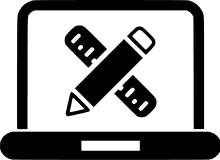 DESIGN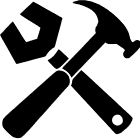 BUILD3.1 FUNCTIONAL DESIGN3.1 FUNCTIONAL DESIGN3.1 FUNCTIONAL DESIGN4.1 WEB COMPONENTS BUILDING4.1 WEB COMPONENTS BUILDING4.1 WEB COMPONENTS BUILDING3.2 SOFTWARE DESIGN3.2 SOFTWARE DESIGN3.2 SOFTWARE DESIGN4.2 HANDHELD SOFTWARE BUILDING4.2 HANDHELD SOFTWARE BUILDING4.2 HANDHELD SOFTWARE BUILDING3.3 TECHNICAL DESIGN3.3 TECHNICAL DESIGN3.3 TECHNICAL DESIGN4.3 OTHER APPLICATION COMPONENTS4.3 OTHER APPLICATION COMPONENTS4.3 OTHER APPLICATION COMPONENTS3.4 CONFIGURATIONS AND SETUP3.4 CONFIGURATIONS AND SETUP3.4 CONFIGURATIONS AND SETUP4.4 HARDWARE COMPONENTS MANUFACTURE4.4 HARDWARE COMPONENTS MANUFACTURE4.4 HARDWARE COMPONENTS MANUFACTURE3.5 DATA EXCHANGE ARCHITECTURE3.5 DATA EXCHANGE ARCHITECTURE3.5 DATA EXCHANGE ARCHITECTURE4.5 TEST PLATFORM BUILDING4.5 TEST PLATFORM BUILDING4.5 TEST PLATFORM BUILDING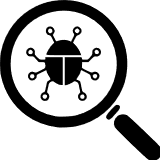 TEST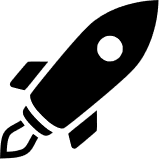 GO LIVE5.1 TEST STRATEGY WITH ITERATIONS PROJECTIONS5.1 TEST STRATEGY WITH ITERATIONS PROJECTIONS5.1 TEST STRATEGY WITH ITERATIONS PROJECTIONS6.1 TRAINING AND SECURITY6.1 TRAINING AND SECURITY6.1 TRAINING AND SECURITY5.2 REFINE STRATEGIC APROACH5.2 REFINE STRATEGIC APROACH5.2 REFINE STRATEGIC APROACH6.2 GO LIVE EXACT SEQUENCE PLANNING6.2 GO LIVE EXACT SEQUENCE PLANNING6.2 GO LIVE EXACT SEQUENCE PLANNING5.3 TEST AND EVALUATE CONDITIONS5.3 TEST AND EVALUATE CONDITIONS5.3 TEST AND EVALUATE CONDITIONS6.3 DEPLOYMENT6.3 DEPLOYMENT6.3 DEPLOYMENT5.4 RECHECK PROJECT SCOPE BASED ON RESULTS5.4 RECHECK PROJECT SCOPE BASED ON RESULTS5.4 RECHECK PROJECT SCOPE BASED ON RESULTS6.4 POST IMPLEMENTATION6.4 POST IMPLEMENTATION6.4 POST IMPLEMENTATION5.5 CREATE TEST REPORTS5.5 CREATE TEST REPORTS5.5 CREATE TEST REPORTS6.5 CLOSEOUT6.5 CLOSEOUT6.5 CLOSEOUT    © TemplateLab.com